Working Recovery Action Team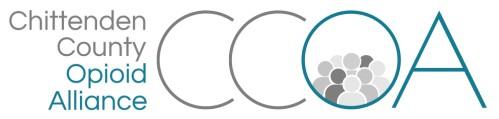 128 Lakeside Ave, Suite 106, BurlingtonOctober 8th, 11:00-12:00AGENDATopicsNotesTimeWelcome & Intros5 minsFocus group planning Planning for a focus group with employers on 10/23 at the Albany College of Pharmacy in ColchesterDiscuss questions for employers and format of meeting (see handout)40 mins  UpdatesOpportunity for an ed on employment VBSR Conference 10/25Others? 15 min.***Next meeting=November 12th, 128 Lakeside, Ste 106******Next meeting=November 12th, 128 Lakeside, Ste 106******Next meeting=November 12th, 128 Lakeside, Ste 106***